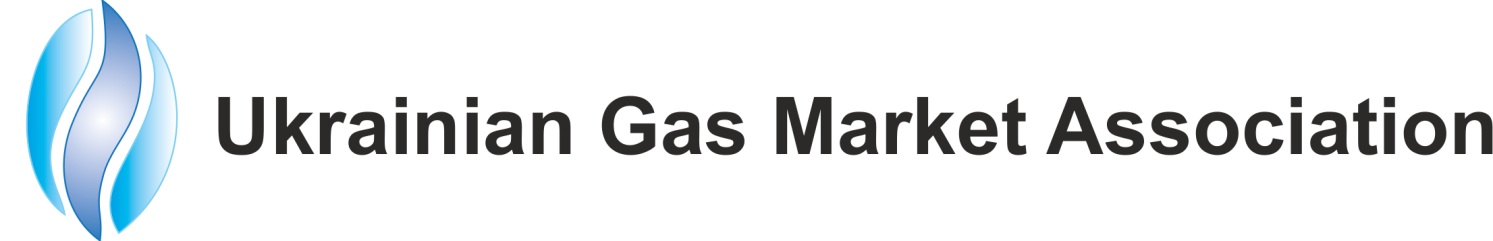 23 листопада 2018					Голові Секретаріату Енергетичного Співтовариства Янезу КопачуШановний пане Копач!Асоціація газового ринку України висловлює своє глибоке занепокоєння гальмуванням реформ на газовому ринку України. Останні рішення Регулятора (НКРЕКП) носять дискримінаційний і непослідовний характер та призводять до викривлення економічної конкуренції на газовому ринку.23 листопада 2018 року на своєму засіданні Регулятор ухвалив рішення про заборону Операторам ГРМ застосовувати приведення об’ємів природного газу, використаного побутовими споживачами, до стандартних умов. Що передбачено законодавством України і є усталеною європейською нормою. Асоціація вважає рішення НКРЕКП політично мотивованим та таким, що дискримінує одних учасників газового ринку порівняно з іншими учасниками.Побутові споживачі в Україні споживають 11,2 млрд куб м газу на рік. Близько 80% цього обсягу споживається при мінусових температурах і обліковується без приведення до стандартних умов - побутовими лічильниками, що встановлені надворі. В той же час, передача газу від оптового постачальника газу - НАК Нафтогаз України до регіональних постачальників обліковується Укртрансгазом (Оператор ГТС) в стандартних умовах з січня 2016 року, тобто – з початку дії галузевих Кодексів. Так само, газ, що реалізується для потреб промисловості і бюджетної сфери, обліковується за стандартних умов. Через неприведення газу до стандартних умов, домогосподарствами споживається, але не оплачується біля 500 млн куб. м на рік. Джерела покриття цих витрат у Операторів ГРМ відсутні, оскільки компенсація цих обсягів газу не включена в діючий тариф на розподіл.За оцінками Асоціації газового ринку України, через неправомірну заборону приводити розрахунки зі споживачами за обсяги спожитого в побуті газу, приведеного до стандартних умов, ПСО-постачальники вже накопичили заборгованість перед іншими учасниками ринку у розмірі біля 6 млрд грн. Асоціація вважає рішення НКРЕКП дискримінаційним, протиправним і популістським. Регулятор такими діями свідомо гальмує реформування ринку газу, унеможливлює запровадження єдиних і прозорих правил, спотворює об'єктивність розрахунків за газ і намагається дискримінувати і знищувати газорозподільний бізнес, штучно доводить до банкрутству певних суб’єктів ринку природного газу.На думку експертів АГРУ дії НКРЕКП суперечать:Закону України «Про ринок природного газу» (п.31 розділу 1), який чітко визначає, що природний газ є товарною продукцією, «що перебуває у газоподібному стані за стандартних умов (тиск - 760 міліметрів ртутного стовпа і температура - 20 градусів за Цельсієм)»;Кодексу газорозподільних систем, який затверджено постановою самого регулятора від 30.09.2015р. №2494. Цим документом вказано, що «об’єм природного газу в точках комерційного обліку має бути приведений до стандартних умов»;Положенням типового договору розподілу природного газу, затвердженому постановою НКРЕКП від 30.09. 2015р. № 2498 визначає розрахунковою одиницею «розподіленого та спожитого природного газу береться один кубічний метр природного газу, приведений до стандартних умов, визначених в Кодексі газорозподільних систем»;Правилам постачання природного газу, які також затверджені постановою НКРЕКП від 30.09.2015  №2496, і аналогічно наказують брати за розрахункову одиницю «один кубічний метр (м куб.) природного газу, приведений до стандартних умов, визначених в Кодексі газорозподільних систем».Як бачимо, постанова НКРЕКП від 23.11.2018 суперечить попереднім рішенням Регулятора і може вважатися незаконною і нікчемною. До того ж, компенсація обсягів природного газу, які втрачаються при обліку через неприведення обсягу газу до стандартних умов не включена в діючий тариф на розподіл газу.Подібне регулювання ринку природного газу спотворює економічну конкуренцію, а суперечливість дій НКРЕКП створює правовий безлад і унеможливлює створення повноцінного ринку газу в сегменті побутових споживачів. Прийняття подібних рішень робить неможливим роботу в правовому полі для всієї галузі.На нашу думку, подібні дії Регулятора протирічать логіці побудови відкритого та конкурентного ринку. Дії Регулятора галузі носять суперечливий характер, призводять до дискримінації газорозподільних підприємств і віддаляють Україну від наближення до високих стандартів Енергетичного співтовариства.Ми вважаємо, що дій НКРЕКП є політично мотивованими та переслідують популістські цілі. Вони продиктовані передвиборчою політичною кон’юнктурою. Напередодні виборів влада згортає всі надбання реформ, проведених з 2015 року на ринку газу, а державний регулятор стає заручником намагань окремих політиків встановити повний контроль над всіма сегментами газового ринку.На нашу думку, саме в секторі побутового споживання газу Україна потребує найбільших реформ. В цьому сегменті мають бути встановлені прозорі та зрозумілі правила гри, а споживач нарешті отримати реальну можливість вільного вибору постачальника природного газу.З повагою,Голова АсоціаціїДенис Сенектутов